Број: 01-1198/1-18Датум: 27.02.2018Измена техничке грешеке на страни 27. Уместо тежине 1.800 кг треба да стоји 18.000 кг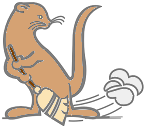 ЈКП „ВИДРАК“ ВАЉЕВОКОНКУРСНА  ДОКУМЕНТАЦИЈА ЗА ЈАВНУ НАБАВКУНАБАВКА ПОЛОВНОГ АУТОПОДИЗАЧА ЗА КОНТЕЈНЕРЕЈН бр. 1.1.2/2018                   Рок за достављање понуда: 03.04.2018. до 10,00 ч.                   Јавно отварање понуда : 03.04.2018.  са почетком у у 10,30 ч. Ваљево, фебруар 2018. годинеНа основу чланова: 39. и 61. Закона о јавним набавкама („Сл. гласник РС” бр. 124/12, 14/15 и 68/15), и члана 6. Правилника о обавезним елементима конкурсне документације у поступцима јавних набавки и начину доказивања испуњености услова („Сл. гласник РС” бр. 29/13 и 104/13) и Одлуке о покретању поступка јавне набавке, припремљена је конкурсна документација и иста садржи:1. ПОЗИВ ЗА ПОДНОШЕЊЕ ПОНУДА1.1. ПОДАЦИ О НАРУЧИОЦУ1.2. ВРСТА ПОСТУПКА	Јавна набавка добара спроводи се у отвореном поступку јавне набавке у складу са Законом о јавним набавкама (,,Сл.гласник РС“, број 124/12), Подзаконским актима и Одлуком о покретању поступка.1.3. ПРЕДМЕТ ЈАВНЕ НАБАВКЕ	Предмет јавне набавке је НАБАВКА ПОЛОВНОГ АУТОПОДИЗАЧА ЗА КОНТЕЈНЕРЕ.	Назив и ознака из општег речника набавке: 44613700  – Контејнери за отпад.	ЈН. БР. 1.1.2/20181.4. КРИТЕРИЈУМ ЗА ДОДЕЛУ УГОВОРАКритеријум за доделу уговора је најнижа понуђена цена. У случају да две или више понуда имају исту најнижу понуђену цену, наручилац ће позвати понуђаче чије су понуде са истом најнижом понуђеном ценом и најповољнију понуду изабрати жребом.1.5. НАЧИН ПРЕУЗИМАЊА КОНКУРСНЕ ДОКУМЕНТАЦИЈЕСа Портала Управе за јавне набавке: www.portal.ujn.gov.rsСа интернет странице наручиоца: www.vidrakvaljevo.com 1.6. НАЧИН ПОДНОШЕЊА ПОНУДЕ И РОК ЗА ПОДНОШЕЊЕ ПОНУДЕПонуда се подноси у складу са конкурсном документацијом.Понуђач понуду подноси лично или непосредно путем поште у затвореној коверти. На предњу страну коверте понуђач лепи попуњен Помоћни образац (ПО1, последња страна конкурсне документације) који уписује податке о свом тачном називу, адреси, броју телефона, електронској пошти и имену и презимену овлашћеног лица за контакт.Понуђач може да поднесе само једну понуду.Понуђач који је самостално поднео понуду не може истовремено да учествује у заједничкој понуди или као подизвођач, нити исто лице може учествовати у више заједничких понуда.Рок за подношење понуда је 03.04.2018. до 10:00 часова.Понуда се сматра благовременом уколико је примљена код наручиоца до 03.04.2018. до 10:00 часова, на адресу: ЈКП „Видрак“ Ваљево, улица Војводе Мишића бр. 50, 14000 Ваљево, I спрат.Понуда која је примљена после 10:00 часова 03.04.2018. сматраће се неисправном.Понуђач може пре истека рока за подношење понуда да допуни, измени или опозове своју понуду писаним обавештењем, са назнаком: „Допуна понуде“, „Измена понуде“ или „Опозив понуде“ за јавну набавку НАБАВКА ПОЛОВНОГ АУТОПОДИЗАЧА ЗА КОНТЕЈНЕРЕ редни број 1.1.2/2018. Понуђач је дужан да јасно назначи која документа накнадно доставља, односно који део понуде мења. По истеку рока за подношење понуда понуђач не може да допуњује мења или опозове своју понуду.1.7. МЕСТО, ВРЕМЕ И НАЧИН ОТВАРАЊА ПОНУДАЈавно отварање понуда биће одржано 03.04.2018. у 10:30 часова, на адреси: ЈКП „Видрак“ Ваљево, улица Војводе Мишића бр. 50, 14000 Ваљево, I спрат.Благовремено приспеле понуде комисија ће отварати по редоследу приспећа.О поступку отварања понуда комисија наручиоца води записник који потписују председник и чланови комисије и присутни представници понуђача.Понуђачу који је поднео понуду, а није присуствовао поступку отварања понуда, копија записника се доставља у року од три дана од дана отварања понуда.1.8. УСЛОВИ ПОД КОЈИМА ПРЕДСТАВНИЦИ ПОНУЂАЧА МОГУУЧЕСТВОВАТИ У ПОСТУПКУ ОТВАРАЊА ПОНУДАПре почетка поступка јавног отварања понуда, представници понуђача који ће присуствовати поступку отварања понуда, дужни су да комисији наручиоца предају писано пуномоћје, којим ће доказати овлашћење за учешће у поступку јавног отварања понуда.1.9. РОК ЗА ДОНОШЕЊЕ ОДЛУКЕ Рок за доношење Одлуке о додели уговора је пет дана од дана отварања понуда.1.10. ЛИЦЕ ЗА КОНТАКТКонтакт особа је  службеник за јавне набавке, Електронска пошта за додатна објашњења: nabavkavidrak@gmail.com2. УПУТСТВО ПОНУЂАЧИМА КАКО ДА САЧИНЕ ПОНУДУ2.1. ПОДАЦИ О ЈЕЗИКУ У ПОСТУПКУ ЈАВНЕ НАБАВКЕПонуда и остала документација која се односи на понуду мора бити састављена на српском језику.Поступак отварања понуда води се на српском језику.2.2.  ПОДАЦИ О ОБАВЕЗНОЈ САДРЖИНИ ПОНУДЕ Обавезну садржину понуде чине сви докази (прилози) тражени конкурсном документацијом, као и попуњени, потписани и оверени сви обрасци из конкункурсне документације, и то:О Б Р А С Ц И:2.3. ПОСЕБНИ ЗАХТЕВИ У ПОГЛЕДУ НАЧИНА САЧИЊАВАЊА ПОНУДЕ И ПОПУЊАВАЊА ОБРАЗАЦАПонуда мора бити састављена тако да понуђач све захтеване податке упише у обрасце који су саставни део конкурсне документације. Понуда мора бити јасна, недвосмислена, читко откуцана или попуњена штампаним словима, оверена печатом и потписом овлашћене особе. Није дозвољено попуњавање графитном оловком, пенкалом, фломастером или црвеном оловком, свако бељење или подебљавање бројева мора се парафирати и оверити од стране понуђача.         Пожељно је да буде тако спакована и нумерисана да се поједини листови не могу накнадно уметати.На сваком обрасцу конкурсне документације је наведено ко је дужан да образац овери печатом и потпише и то:- Уколико понуду подноси понуђач који наступа самостално, сваки образац мора бити оверен и потписан од стране овлашћеног лица понуђача;- Уколико понуду подноси понуђач који наступа са подизвођачем, сваки образац мора бити оверен и потписан од стране овлашћеног лица понуђача;- Уколико понуду подноси група понуђача, сваки образац мора бити оверен и потписан од стране овлашћеног члана групе понуђача - носиоца посла.2.4. ПОНУДА СА ВАРИЈАНТАМА Понуда са варијантама није дозвољена.2.5. ИЗМЕНЕ, ДОПУНЕ И ОПОЗИВ ПОНУДЕ Понуђач може да измени, допуни или опозове понуду писаним обавештењем пре истека рока за подношење понуда. Свако обавештење о изменама, допунама или опозиву понуде се подноси у засебној затвореној коверти, на исти начин на који се доставља понуда, са назнаком “Измена понуде”, “Допуна понуде” или “Опозив понуде” за ЈАВНУ НАБАВКУ - НАБАВКА ПОЛОВНОГ АУТОПОДИЗАЧА ЗА КОНТЕЈНЕРЕ бр. 1.1.2/2018 (НЕ ОТВАРАТИ).Понуђач је дужан да на полеђини коверте назначи назив, адресу, телефон и контакт особу.	Измена допуна или опозив понуде се доставља путем поште или лично сваког радног дана  од 08,00 до 14,00 часова, на адресу наручиоца.Понуђач је дужан да јасно назначи која документа накнадно доставља, односно који део понуде мења. По истеку рока за подношење понуда понуђач не може да допуњује мења или опозове своју понуду.Уколико се измена понуде односи на понуђену цену, цена мора бити изражена у динарском износу, а не у процентима. Начин обрачуна цене у случају  измене  понуде кроз измену цене, вршиће се корекцијом понуђене основне цене по појединачним позицијама или јединичним ценама, на начин линеарне корекције у зависности од коначне  укупне цене након извршене измене понуде.2.6. САМОСТАЛНО ПОДНОШЕЊЕ ПОНУДЕ Понуђач који је самостално поднео понуду, не може истовремено да учествује у заједничкој понуди или као подизвођач, нити исто лице може учествовати у више заједничких понуда.2.7. ПОНУДА СА ПОДИЗВОЂАЧЕМ Понуђач је дужан да у понуди наведе да ли ће извршење набавке делимично поверити подизвођачу и да наведе његов назив. Уколико понуђач намерава да извршење набавке делимично повери подизвођачу, обавезан је да наведе у својој понуди проценат укупне вредности набавке који ће поверити подизвођачу а који не може бити већи од 50 %  и део предмета набавке који ће извршити преко подизвођача. Понуђач је дужан да наручиоцу, на његов захтев, омогући приступ код подизвођача ради утврђивања испуњености услова.Понуђач је дужан да за подизвођаче достави доказе о испуњености обавезних услова из члана 75. став 1. тач 1) до 4) Закона о јавним набавкама.Понуђач, односно добављач у потпуности одговара наручиоцу за извршење обавеза из поступка јавне набавке, односно за извршење уговорних обавеза, без обзира на број подизвођача.2.8. ЗАЈЕДНИЧКА ПОНУДА Сваки понуђач из групе понуђача мора да испуни обавезне услове из члана 75. став 1. тач. 1) до 4) Закона о јавним набавкама. Услов из члана 75. став 1. тачка 5) истог закона дужан је да испуни понуђач из групе понуђача којем је поверено извршење дела набавке за који је непоходна испуњеност тог услова.Саставни део заједничке понуде је споразум којим се понуђачи из групе међусобно и према наручиоцу обавезују на извршење јавне набавке, а који обавезно садржи податке о:1)	члану групе који ће бити носилац посла, односно који ће поднети понуду и који ће заступати групу понуђача пред наручиоцем;2)	понуђачу који ће у име групе понуђача потписати уговор;3)	понуђачу који ће у име групе понуђача дати средство обезбеђења;4)	понуђачу који ће издати рачун;5)	рачуну на који ће бити извршено плаћање;6)	обавезема сваког од понуђача из групе понуђача за извршење уговора.Понуђачи који поднесу заједничку понуду одговарају неограничено солидарно према наручиоцу.2.9. РОК И НАЧИН ПЛАЋАЊА Плаћање ће се вршити 45 дана од дана примопредаје добара.2.10. РОК И МЕСТО ИСПОРУКЕ ДОБАРАРок испоруке добара је 30 дана, од дана закључивања уговора.Место испоруке је седиште наручиоца.2.11. ТЕХНИЧКА КАРАКТЕРИСТИКЕКонтејнери морају бити у потпуности према захтеву наручиоца и стандардима приказаним у техничкој спецификацији.2.12. ВАЛУТА И ЦЕНА Цена мора бити изражена у динарима са и без пореза на додату вредност и иста је фиксна до извршења уговора.Цену је потребно изразити нумерички и текстуално, при чему текстуално изражена цена има предност у случају несагласности.Цена треба да буде изражена тако да обухвати све трошкове које понуђач има у реализацији предметне јавне набавке.У случају понуђене неуобичајено ниске цене, наручилац ће поступити у складу са одредбама члана 92. Закона о јавним набавкама.2.14. ПОВЕРЉИВИ ПОДАЦИ Наручилац је дужан да:1)	чува као поверљиве све податке о понуђачима садржане у понуди које је као такве, у складу са законом, понуђач означио у понуди; 2)	одбије давање информације која би значила повреду поверљивости података добијених у понуди;3)	чува као пословну тајну имена заинтересованих лица, понуђача и подносилаца пријава, као и податке о поднетим понудама, односно пријавама, до отварања понуда, односно пријава. Неће се сматрати поверљивим докази о испуњености обавезних услова, цена и други подаци из понуде који су од значаја за примену елемената критеријума и рангирање понуде. 2.15. ДОДАТНЕ ИНФОРМАЦИЈЕ И ПОЈАШЊЕЊА Понуђач може, у писаном облику, тражити од наручиоца додатне информације или појашњења у вези са припремањем и подношењем понуде, најкасније пет дана пре истека рока за подношење понуде, на е-mail: : nabavkavidrak@gmail.com.Наручилац је дужан да у року од три дана од дана пријема захтева од стране понуђача, понуђачу и свим лицима која су преузела конкурсну документацију  пошаље одговор у писаном облику и да истовремено ту информацију објави на Порталу јавних набавки и интернет страници наручиоца.Тражење додатних информација или појашњења телефоном није дозвољено. Ако је документ из поступка јавне набавке достављен од стране наручиоца или понуђача путем електронске поште или факсом, страна која је извршила достављање дужна је да од друге стране захтева да на исти начин потврди пријем тог документа, што је друга страна дужна и да учини када је то неопходно као доказ да је извршено достављање.2.16. РОК  ВАЖНОСТИ  ПОНУДЕРок важности понуде je 30 (тридесет) дана од дана отварања понуда.2.17. ДОДАТНА ОБЈАШЊЕЊА, КОНТРОЛА И ДОПУШТЕНЕ ИСПРАВКЕ ОД ПОНУЂАЧА ПОСЛЕ ОТВАРАЊА ПОНУДАУколико понуђач начини грешку у попуњавању, дужан је да исту избели и правилно попуни, а место начињене грешке парафира и овери печатом. Ако се понуђач не сагласи са исправком рачунских грешака, наручилац ће његову понуду одбити као неприхватљиву. 2.18. КРИТЕРИЈУМ ЗА ДОДЕЛУ УГОВОРАКритеријум за доделу уговора је најнижа понуђена цена. У случају да две или више понуда имају исту најнижу понуђену цену, наручилац ће позвати понуђаче чије су понуде са истом најнижом понуђеном ценом и најповољнију понуду изабрати жребом. Поступак избора најповољније понуде путем жреба ће се обавити на следећи начин:1. Наручилац ће упутити позив понуђачима чије су понуде са истом најнижом понуђеном ценом да присуствују поступку жребања;2. Поступак жребања водиће председник Комисије и биће обављен упросторијама наручиоца;3. Комисија ће водити записник о поступку жребања;4. Комисија ће припремити посуду и куглице у којима ће бити папирићи саназивима понуђача чије су понуде са истом најнижом понуђеном ценом;5. Жребање ће бити обављено тако што ће председник комисије извршити извлачење једне куглице, извадити папирић из исте и прочитати назив понуђача којем ће Наручилац доделити уговор.2.19. ОДЛУКА О ДОДЕЛИ УГОВОРА Оквирни рок у коме ће наручилац донети Одлуку о додели уговора је осам дана од дана јавног отварања понуда.Образложену Одлуку о додели уговора, наручилац ће у року од три дана од дана доношења одлуке објавити на Порталу јавних набавки. 2.20. РОК ЗА ЗАКЉУЧЕЊЕ УГОВОРАУговор са понуђачем којем је додељен уговор биће закључен у року од осам дана, од дана протека рока за подношење захтева за заштиту права.Ако понуђач коме је додељен уговор одбије да закључи уговор, наручилац ће закључити уговор са првим следећим најповољнијим понуђачем. 2.21. ЗАШТИТА ПРАВА ПОНУЂАЧА	У случају да понуђач сматра да су му у поступку јавне набавке повређена права, може уложити захтев за заштиту права понуђача уз уплату прописане таксе, у току целог поступка јавне набавке, против сваке радње наручиоца, односно поступити у складу са одредбама члан 148. – 153. Закона о јавним набавкама које уређују поступак заштите права понуђача.2.22. ОБУСТАВА ПОСТУПКА ЈАВНЕ НАБАВКЕНаручилац је дужан да обустави поступак јавне набавке уколико нису испуњени услови за доделу уговора из члана 107. Законом о јавним набавкама.Наручилац може да обустави поступак јавне набавке из објективних и доказивих разлога који се нису могли предвидети у време покретања поступка и који онемогућавају да се започети поступак оконча, односно услед којих је престала потреба наручиоца за предметном набавком због чега се неће понављати у току исте буџетске године, односо наредних шест месеци.2.23. ТРОШКОВИ ПРИПРЕМАЊА ПОНУДЕТрошкове припреме и подношења понуде сноси искључиво понуђач и не може тражити од наручиоца накнаду трошкова.Ако је поступак јавне набавке обустављен из разлога који су на страни наручиоца, наручилац је дужан да понуђачу надокнади трошкове израде узорка или, модела уколико их је наручилац тражио, ако су израђени у складу са техничким спецификацијама наручиоца и трошкове прибављања средства обезбеђења, под условом да је понуђач тражио накнаду тих трошкова у својој понуди. 2.24. ОСТАЛА ОБАВЕШТЕЊАПонуђач је дужан  да при састављању своје понуде поштује обавезе које произилазе из важећих прописа о заштити на раду, запошљавању и условима рада, заштити животне средине, као и да гарантује да је ималац права интелектуалне својине.Нaкнaду зa кoришћeњe пaтeнaтa, кao и oдгoвoрнoст зa пoврeду зaштићeних прaвa интeлeктуaлнe свojинe трeћих лицa снoси пoнуђaч.3. УПУСТВО ЗА ДОКАЗИВАЊЕ ИСПУЊЕНОСТИ ОБАВЕЗНИХ УСЛОВА ЗА УЧЕШЋЕ У ПОСТУПКУПраво учешћа имају сва заинтересована лица, која испуњавају обавезне услове за учешће у поступку јавне набавке, у складу са чланом 75. и 76. Закона о јавним набавкама („Сл. гласник РС” бр. 124/12, 14/15 и 68/15), Испуњеност обавезних услова, понуђач доказује потписивањем изјаве у складу са чланом 77. став 4. истог Закона, додатни услови доказују се достављањем прилога уз понуду.Понуда понуђача који не поднесе све тражене доказе наведене у овом упутству, сматраће се непотпуном и као таква биће одбијена као неприхватљива и неће се даље разматрати, односно оцењивати.Право на учешће у поступку има понућач ако испуњава ОБАВЕЗНЕ услове и то:1.  Да је регистрован код надлежног органа, односно уписан у одговарајући регистар;Доказ:Уколико је понуђач правно лице дужан је доставити:1. Извод из регистра Агенције за привредне регистре, односно Извод из регистра надлежног Привредног суда;Уколико је понуђач предузетник, дужан је доставити:1. Извод из регистра Агенције за привредне регистре, односно извод из одговарајућег регистра; Уколико је понуђач физичко лице, не доставља доказ за овај услов.2. Да он и његов законски заступник није осуђиван за неко од кривичних дела као члан организоване криминалне групе, да није осуђиван за кривична дела против привреде, кривична дела против животне средине, кривично дело примања или давања мита, кривично дело преваре;Доказ (не може бити старији од два месеца пре отварања понуда)Уколико је понуђач правно лице дужан је доставити:1. извод из казнене евиденције, односно уверење Основног суда на чијем подручју се налази седиште домаћег правног лица, односно седиште представништва или огранка страног правног лица, којим се потврђује да правно лице није осуђивано за кривична дела против привреде, кривична дела против животне средине, кривично дело примања или давања мита, кривично дело преваре;2. извод из казнене евиденције Посебног одељења за организовани криминал Вишег суда у Београду, којим се потврђује да правно лице није осуђивано за неко од кривичних дела организованог криминала http://www.bg.vi.sud.rs/lt/articles/o-visem-sudu/obavestenje-ke-za-pravna-lica-i-fizicka-lica.html3. извод из казнене евиденције, односно уверење надлежне полицијске управе МУП-а, којим се потврђује да законски заступник понуђача није осуђиван за кривична дела против привреде, кривична дела против животне средине, кривично дело примања или давања мита, кривично дело преваре и неко од кривичних дела организованог криминала (захтев се може поднети према месту рођења или према месту пребивалишта законског заступника). Уколико понуђач има више законских заступника дужан је да достави доказ за сваког од њих. Уколико је понуђач предузетник или физичко лице дужан је доставити:1. извод из казнене евиденције, односно уверења надлежне полицијске управе Министарства унутрашњих послова да није осуђиван за неко од кривичних дела као члан организоване криминалне групе, да није осуђиван за кривична дела против привреде, кривична дела против заштите животне средине, кривично дело примања или давања мита, кривично дело преваре.3. Да је измирио доспеле порезе, доприносе и друге јавне дажбине у складу са прописима Републике Србије или стране државе када има седиште на њеној територији.Доказ (не може бити старији од два месеца пре отварања понуда):Уколико је понуђач правно лице, предузетник или физичко лице дужан је доставити:1. Уверење Пореске управе Министарства финансија да је измирио доспеле порезе и доприносе2. Уверење надлежне локалне самоуправе да је измирио обавезе по основу изворних локалних јавних прихода;4. Да има важећу дозволу надлежног органа за обављање делатности која је предмет јавне набавке. Доказ:Уколико је понуђач правно лице, предузетник или физичко лице дужан је доставити:1. За предметну јавну набавку није предвиђена лиценца, не доставља се доказ.5. Да је при састављању понуде поштовао обавезе које произлазе из важећих прописа о заштити на раду, запошљавању и условима рада, заштити животне средине, као и да нема забрану обављања делатности која је на снази у време подношења понуда (чл. 75. ст. 2. Закона) Доказ:Уколико је понуђач правно лице, предузетник или физичко лице дужан је доставити:1. Потписан и оверен Образац изјаве (Образац бр. 1а). Изјава мора да буде потписана од стране овлашћеног лица понуђача и оверена печатом. Уколико понуду подноси група понуђача, Изјава мора бити потписана од стране овлашћеног лица сваког понуђача из групе понуђача и оверена печатом.Испуњеност обавезних услова из чл. 75 став 1. тачка 1), 2) и 3) понуђач може доказати ''Изјавом о испуњености обавезних услова'' – (Образац бр. 1) за учешће у поступку јавне набавке, уз обавезу понуђача чија је понуда оцењена као најповољнија, уколико то наручилац у писменој форми захтева, да у року од 3 (три) дана од дана пријема писменог позива наручиоца, достави оригинал или оверену копију напред наведених доказа  о испуњености обавезних услова. Изјава мора да буде потписана од стране овлашћеног лица понуђача и оверена печатом. Уколико понуду подноси група понуђача, Изјава мора бити потписана од стране овлашћеног лица сваког понуђача из групе понуђача и оверена печатом.Образац изјаве о испуњавању услова из члана 75. став 1. Закона о јавним набавкама	У својству овлашћеног лица, дајемИ З Ј А В У	Изјављујемо под пуном кривичном и материјалном одговорношћу да испуњавамо услове из чл. 75. став 1. ЗЈН („Сл. гласник РС”, бр. 124/12, 14/15 и 68/15) и позива за прикупљање понуда за избор најповољнијег понуђача за НАБАВКА ПОЛОВНОГ АУТОПОДИЗАЧА ЗА КОНТЕЈНЕРЕ, ЈН бр. 1.1.2/2018, према конкурсној документацији за прикупљање понуда и то:да смо регистровани код надлежног органа, односно уписан у одговарајући регистар;да пре објављивања позива, понуђач и његов законски заступник није осуђиван за неко од кривичних дела против привреде, кривична дела против животне средине, кривично дело примања или давања мита, кривично дело преваре и да доказ о испуњености услова није старији од два месеца пре отварања понуда;да смо измирили доспеле порезе, доприносе и друге јавне дажбине у складу са прописима Републике Србије или стране државе када има седиште на њеној територији и да доказ о испуњености услова није старији од два месеца пре отварања понуда;	Изјава се даје ради учешћа у поступку јавне набавке бр. 1.1.2/2018 код Наручиоца – ЈКП „ Видрак“ Ваљево .	У случају потребе, а на захтев Наручиоца, доставићемо доказе који потврђују ову изјаву.Образац изјаве о испуњавању услова из члана 75. став 2. Закона о јавним набавкама	У својству овлашћеног лица, дајемИ З Ј А В У	Изјављујемо под пуном кривичном и материјалном одговорношћу да испуњавамо услове из чл. 75. став 2. ЗЈН (,,Сл. гласник РС”, бр. 124/12, 14/15 и 68/15) и позива за прикупљање понуда за избор најповољнијег понуђача НАБАВКА ПОЛОВНОГ АУТОПОДИЗАЧА ЗА КОНТЕЈНЕРЕ, ЈН бр. 1.1.2/2018, према конкурсној документацији за прикупљање понуда и то:да смо поштовали обавезе које произилазе из важећих прописа о заштити на раду, запошљавању и условима рада, заштити животне средине, као и да немамо забрану обављања делатности која је на снази у време подношења понуде.	Изјава се даје ради учешћа у поступку јавне набавке бр. 1.1.2/2018код Наручиоца – ЈКП „ Видрак“ Ваљево ..	У случају потребе, а на захтев Наручиоца, доставићемо доказе који потврђују ову изјаву.ИЗЈАВА ПОНУЂАЧА О ЛИЦУ ОВЛАШЋЕНОМ ЗА САСТАВЉАЊЕ ИПОТПИСИВАЊЕ ПОНУДЕ1. КОЈИ НАСТУПА САМОСТАЛНО2. КОЈИ НАСТУПА СА ПОДИЗВОЂАЧИМА3. ОВЛАШЋЕНОГ ЧЛАНА ГРУПЕ ПОНУЂАЧА(заокружити)	Под пуном моралном, материјалном и кривичном одговорношћу, изјављујем да је понуду за јавну набавку - НАБАВКА ПОЛОВНОГ АУТОПОДИЗАЧА ЗА КОНТЕЈНЕРЕ, бр. 1.1.2/2018, саставио и потписао_______________________________________________________________________(име, презиме и звање лица овлашћеног за састављање и потпиусивање понуде)у име и за рачун понуђача   __________________________________________________ИЗЈАВА ПОНУЂАЧАДА НЕ НАСТУПА СА ПОДИЗВОЂАЧЕМ	Под пуном моралном, материјалном и кривичном одговорношћу, у понуди за јавну набавку – НАБАВКА ПОЛОВНОГ АУТОПОДИЗАЧА ЗА КОНТЕЈНЕРЕ, бр. 1.1.2/2018, изјављујемо да не наступамо са подизвођачем.ИЗЈАВА О АНГАЖОВАЊУ ПОДИЗВОЂАЧА(СПИСАК ПОДИЗВОЂАЧА КОЈЕ ЈЕ ПОНУЂАЧ УКЉУЧИО У ПОНУДУ)	За реализацију јавне набавке - НАБАВКА ПОЛОВНОГ АУТОПОДИЗАЧА ЗА КОНТЕЈНЕРЕ, бр. 1.1.2/2018, ангажоваћемо следеће подизвођаче:Напомена: Максимално учешће подизвођача је 50% од укупне вредности понуде.Образац копирати у потребном броју примерака за подизвођаче уколико понуђач наступа са подизвођачима.Образац потписује и оверава овлашћено лице понуђача или овлашћено лице подизвођача.Напомена: Образац „Подаци о подизвођачу“ попуњавају само они понуђачи који понуду подносе са подизвођачем.Уколико понуђач наступа са већим бројем подизвођача овај образац фотокопирати, попунити за сваког подизвођача и доставити уз понуду.Напомена: Образац „Подаци о понуђачу који је учесник у заједничкој понуди“ попуњавају само они понуђачи који подносе заједничку понуду, у ком случају је потребно да се наведени образац копира у довољном броју примерака, да се попуни и достави за сваког понуђача који је учесник у заједничкој понуди.ИЗЈАВА ЧЛАНОВА ГРУПЕ КОЈИ ПОДНОСЕ ЗАЈЕДНИЧКУ ПОНУДУ	Изјављујемо да наступамо као група понуђача за јавну набавку - НАБАВКА ПОЛОВНОГ АУТОПОДИЗАЧА ЗА КОНТЕЈНЕРЕ, бр. 1.1.2/2018.Овлашћујемо члана групе - носиоца посла _____________________________________ да у име и за рачун осталих чланова групе иступа пред наручиоцем.Датум: ______________________Образац оверавају печатом и потписују одговорна лица сваког члана групе понуђача.ИЗЈАВА O НЕЗАВИСНОЈ ПОНУДИ	Изјављујемо под пуном материјалном и кривичном одговорношћу да ПОНУДУ за учешће у поступку јавне набавке добара НАБАВКА ПОЛОВНОГ АУТОПОДИЗАЧА ЗА КОНТЕЈНЕРЕ, бр. 1.1.2/2018 подносимо независно, без договора са другим понуђачима или заинтересованим лицима.           НАПОМЕНА:           Уколико понуду подноси понуђач који наступа самостално Изјаву потписује понуђач. Уколико понуду подноси понуђач који наступа са подизвођачем Изјаву потписује понуђач за подизвођача. Уколико понуду подноси група понуђача, Изјаву потписује сваки члан групе понуђача.           Образац копирати у потребном броју примерака.ТРОШКОВИ ПРИПРЕМЕ ПОНУДЕЈН: НАБАВКА ПОЛОВНОГ АУТОПОДИЗАЧА ЗА КОНТЕЈНЕРЕ, бр. 1.1.2/2018                                                                                     УКУПНО: ______________________		Трошкове припреме и подношења понуде сноси искључиво понуђач и не може тражити од наручиоца накнаду трошкова.Ако је поступак јавне набавке обустављен из разлога који су на страни наручиоца, наручилац је дужан да понуђачу надокнади трошкове израде узорка или модела, ако су израђени у складу са техничким спецификацијама наручиоца и трошкове прибављања средства обезбеђења, под условом да је понуђач тражио накнаду тих трошкова у својој понуди.СТРУКТУРА  ЦЕНАЈН: НАБАВКА ПОЛОВНОГ АУТОПОДИЗАЧА ЗА КОНТЕЈНЕРЕ, бр. 1.1.2/2018Цена треба да буде изражена тако да обухвати све трошкове које понуђач има у реализацији предметне јавне набавке, као и транспорта до седишта наручиоца.Уз понуду доставити техничке карактеристике возила !!!ОБРАЗАЦ ПОНУДЕ	На основу позива за подношење понуда за јавну набавку - НАБАВКА ПОЛОВНОГ АУТОПОДИЗАЧА ЗА КОНТЕЈНЕРЕ, бр. 1.1.2/2018, подносим: П О Н У Д У   бр. __________ / 20181. Понуду дајемо (заокружити):     	а)     самостално	б)     са подизвођачем     	в)     заједничку понуду2. Услови понуде:	а ) Вредност понуде: _____________________________ динара без ПДВ,   	словима: ______________________________________________________ , б) Начин плаћања: 45 дана од дана примопредаје добара; в) Рок испоруке добара:  30 дана од дана закључења уговора;	г) Место испоруке: Седиште наручиоца	д) Важност понуде: 30 (тридесет)  дана од дана отварања понуда.Понуђач је дужан да попуни и на крају потпише и овери , чиме потврђује да је сагласан са садржином модела уговора.МОДЕЛ УГОВОРАНАБАВКА ПОЛОВНОГ АУТОПОДИЗАЧА ЗА КОНТЕЈНЕРЕ, бр. 1.1.2/2018Уговорне стране:ЈКП „Видрак“ Ваљево, улица Војводе Мишћа бр. 50, 14000 Ваљево, ПИБ: 100069386, МБ. 07096844, Број рачуна: 160-6864-48 код Интеса банке, кога заступа директорка Ксенија Бадем Ненадовић (у даљем тексту: наручилац)______________________________________________, из ____________ улица __________________________ бр. _____, кога заступа директор   ________________________ (у даљем тексту: испоручилац добара), порески идентификациони број ________________; матични број _____________; текући рачун ______________________ код __________ банке.Члан 1.1.1. Уговорне стране констатују: да је наручилац, на основу члана 39. Закона о јавним набавкама („Сл. гласник РС” бр. 124/12, 14/15 и 68/15), спровео отворени поступак јавне набавке, (рб. набавке 1.1.2/2018); Члан 2. 2.1. Предмет уговора је НАБАВКА ПОЛОВНОГ АУТОПОДИЗАЧА ЗА КОНТЕЈНЕРЕ, а у свему према прихваћеној понуди испоручиоца добара број _________________ од ___________________ године која чини саставни део овог уговора.Члан 3. 3.1. Уговорне стране су сагласне да цена добра из клаузуле 2.1. овог уговора, без пореза на  додату вредност износи ____________________ динара и порез на додату вредност, тако да укупна уговорна цена износи _______________________ динара.3.2. Цена је фиксна и не може се мењати до извршења уговора.Члан 4.4.1. Наручилац се обавезује да плаћање добра из клаузуле 2.1. овог уговора, изврши у року од 45 дана од дана примопредаје добара.Члан 5. 5.1. Испоручилац се обавезује да испоручи добра из клаузуле 2.1. овог уговора у складу са техничком спецификацијом, а у свему према  условима из конкурсне документације и прихваћене понуде.5.2. Добро из клаузуле 2.1. мора бити у исправном стању и без оштећења.Члан 6.6.1. Испоручилац је дужан да наручиоцу испоручи добра у року од 30 дана од закључивања уговора.6.2. Место испоруке је седиште наручиоца, улица Војводе Мишића бр. 50, 14000 Ваљево.6.3. Гарантни рок за испоручена добра је 12 месеци, од дана испоруке.6.4. Испоручилац добра је дужан да уз возило преда сву неопходну документацију потребну за регистрацију возила као и сервисну књижицу.6.5. Уколико је возило из увоза, испорућилац добра је дужан  обезбедити царинску документацију са доказом о измиреним обавезама.6.6. Испоручилац је дужан обезбедити сервис возила у гарантном року.Члан 7. 7.1. Пријем испоручених добара извршиће се комисијски у месту испоруке. По извршеном пријему, сачиниће се записник.7.2. Ако се након примопредаје добара покаже неки видљиви или скривени недостатак, наручилац је дужан да о томе обавести испоручиоца, односно поднесе рекламацију у року који не може бити краћи од 8 (осам) дана од дана преузимања добара (у случају видљивих недостатака) односно од дана када је открио недостатак (у случају скривених недостатака) и може захтевати поновну испоруку добара.7.3. Испоручилац се обавезује да отклони недостатке наведене у рекламацији одмах по пријему рекламације, а најкасније наредног дана од дана пријема исте. 7.4. Отклањање недостатака наведених у рекламацији пада на терет испоручиоца.Члан 8. 8.1. Ако испоручилац касни са испоруком добара обавезан је да наручиоцу плати уговорну казну у висини од 2 %о од вредности за сваки дан закашњења, а уколико укупна казна пређе износ од 5% од укупне вредности, уговор се сматра раскинутим. Члан 9.9.1.Уговор ће бити достављен понуђачу у року од 8 дана од дана истека рока из члана 149. ЗЈН.9.2.Уколико изабрани понуђач одбије да закључи уговор, наручилац ће закључити уговор са првим следећим најповољнијим понуђачем.9.3.Овај уговор ступа на снагу од дана потписивања уговорних страна и престаје да  важи испуњењем уговорених права и обавеза.Члан 10.10.1. Овај уговор може бити раскинут сагласном вољом уговорних страна али и неиспуњењем или неизвршавањем преузетих обавеза једне од уговорних страна.                                                       10.2. Отказни рок од 10 (десет) дана, тече од дана када једна уговорна страна достави другој писмено обавештење о раскиду уговора.Члан 11.11.1. Све евентуалне спорове који настану из или поводом  овог уговора,  уговорне стране ће покушати да реше споразумно. 11.2. Уколико спорови између наручиоца и испоручиоца не буду решени споразумно, надлежан је Привредни суд у Ваљеву.Члан 12. 12.1. На све што није регулисано клаузулама овог уговора, примениће се одредбе Закона о облигационим односима. 12.2. Овај уговор је сачињен у 6 (шест) истоветних примерака, од којих 4 (четири) задржава наручилац, а 2 (два) испоручилац добора.12.3. Уговорне стране сагласно изјављују да су уговор прочитале, разумеле и да уговорне одредбе у свему представљају израз њихове стварне воље.            ИСПОРУЧИЛАЦ   ДОБАРА                                                          НАРУЧИЛАЦ      ТЕХНИЧКА  СПЕЦИФИКАЦИЈАНАБАВКА ПОЛОВНОГ АУТОПОДИЗАЧА ЗА КОНТЕЈНЕРЕса телескопима, две осовине за контејнере од 4 до 7 мТип: камион аутоподизач контејнераГодина производње:  2009 и млађеОпис:Укупна тежина – 18.000 кгКабина – број седишта 1+2      -стакло на задњем делу кабинеМотор:Снага – минимум 180 KWГориво: дизелЕуро – 4 минимумРезервоар за гориво – грејач филтера гориваМењач: механичкиОсовине: број осовина – 2;                  осовинска конфигурација 4x2Додатна опремаКлимаПојасеви на седиштимаЖута ротациона светла на крову кабине ( 2 ком)Техничке карактеристике надоградњеДва бочно-хидраулично извлачива стабилизатораУправљање дизалицом даљинско као и са тла (са једне или обе стране возила)Уграђен радни фарОбавезна опрема:Кључ за точковеДва подметача за точковеРучну хидрауличну дизалицуКомплет резервних сијалицаКомплет за прву помоћ и троугаоРезервни точакУз аутоподизач доставити:Сву неопходну документацију за регистрацију возила, а према Закону о безбедности саобраћаја на путевима и Правилнику о подели моторних и прикључних возила и техничким условима за возила у саобраћају на путевима, Уколико је возило из увоза, испоручилац добра је дужан  обезбедити царинску документацију са доказом о измиреним обавезама.Испоручилац је дужан обезбедити сервис возила у гарантном року.ПРИМАЛАЦ:ЈКП „ Видрак“ Ваљево Војводе Мишића бр. 5014000 ВаљевоПОНУЂАЧПОНУДАЗА ЈАВНУ НАБАВКУ ДОБАРАНАБАВКА ПОЛОВНОГ АУТОПОДИЗАЧА ЗА КОНТЕЈНЕРЕ1.1.2/2018- НЕ ОТВАРАТИ ! -датум и сат подношења:(попуњава писарница)Позив за подношење понуде .............................................3Упутство понуђачима како да сачине понуду ...................5Упутство за доказивање испуњености обавезних услова за учешће у поступку ..............................................................10Образац за оцену испуњености услова ............................20Подаци о понуђачу .............................................................14Изјава понуђача о лицу овлашћеном за састављање и потписивање понуде .......................................................... 15Изјава понуђача да не наступа са подизвођачем ............16Изјава о ангажовању подизвођача ....................................17Подаци о подизвођачу .......................................................18Подаци о понуђачу који је учесник у зајеничкој понуди ...19Изјава чланова групе који подносе заједничку понуду ....20Изјава о независној понуди ...............................................21Трошкови израде понуде ...................................................22Структура цена ...................................................................23Образац понуде ..................................................................24Модел уговора ....................................................................25Техничка спецификација ....................................................27Назив наручиоца:Адреса:ПИБ:Матични број:Број рачуна:Интернет адреса:ЈКП „ Видрак“ Ваљево Војводе Мишића бр. 50, 14000 Ваљево10006938607096844  160- 6864-48www.vidrakvaljevo.com1.Изјава о испуњености обавезних услова ..........................Образац бр. 12.Подаци о понуђачу .............................................................Образац бр. 23.Изјава понуђача о лицу овлашћеном за састављање и потписивање понуде ...........................................................Образац бр. 35.Изјава понуђача да не наступа са подизвођачем ............Образац бр. 46.Изјава о ангажовању подизвођача ....................................Образац бр. 4а7.Подаци о подизвођачу ........................................................Образац бр. 4б8.Подаци о понуђачу који је учесник у зајеничкој понуди ...Образац бр. 59.Изјава чланова групекоји подносе заједничку понуду …Образац бр. 5а10.Изјава о независној понуди ................................................Образац бр. 611.Трошкови израде понуде ...................................................Образац бр. 712.Структура цена ...................................................................Образац бр. 813.Образац понуде ..................................................................Образац бр. 914.Модел уговора ....................................................................Образац бр. 10Образац бр. 1Назив и седиште фирме: Адреса и седиште:Матични број:	ПИБ:	Датум:	Место и датум__________________________М.П.Понуђач______________________________/потпис овлашћеног лица/Образац бр. 1аНазив и седиште фирме: Адреса и седиште:Матични број:	ПИБ:	Датум:	Место и датум__________________________М.П.Понуђач______________________________/потпис овлашћеног лица/Образац бр. 2ПОДАЦИ О ПОНУЂАЧУЈН: НАБАВКА ПОЛОВНОГ АУТОПОДИЗАЧА ЗА КОНТЕЈНЕРЕ, бр. 1.1.2/2018ПОДАЦИ О ПОНУЂАЧУЈН: НАБАВКА ПОЛОВНОГ АУТОПОДИЗАЧА ЗА КОНТЕЈНЕРЕ, бр. 1.1.2/2018Назив понуђачаСедиште понуђачаОдговорна особа /потписник уговора/Особа за контактТелефонТелефаксЕлектронска поштаТекући рачун понуђачаПословна банкаМатични број понуђачаПорески број понуђачаДатум: _______________М.П.________________________/ потпис овлашћеног лица /Образац бр. 3Датум: _________________М.П.________________________/ потпис овлашћеног лица илиовлашћеног члана групе понуђача /Образац бр. 4Датум: _______________М.П.________________________/ потпис овлашћеног лица/Образац бр. 4аНазив подизвођачаПозиција добара које извршаваУчешће подизвођачаДатум: _______________М.П.________________________/ потпис овлашћеног лица/Образац бр. 4бПОДАЦИ О ПОДИЗВОЂАЧУЈН: НАБАВКА ПОЛОВНОГ АУТОПОДИЗАЧА ЗА КОНТЕЈНЕРЕ, бр. 1.1.2/2018ПОДАЦИ О ПОДИЗВОЂАЧУЈН: НАБАВКА ПОЛОВНОГ АУТОПОДИЗАЧА ЗА КОНТЕЈНЕРЕ, бр. 1.1.2/2018Назив подизвођачаСедиште подизвођачаОдговорна особа / потписник уговора/Особа за контактТелефонТелефаксЕлектронска поштаТекући рачун подизвођачаПословна банкаМатични број подизвођачаПорески број подизвођачаДатум: _______________М.П.________________________/ потпис овлашћеног лица/Образац бр. 5ПОДАЦИ О ПОНУЂАЧУКОЈИ ЈЕ УЧЕСНИК У ЗАЈЕДНИЧКОЈ ПОНУДИЈН: НАБАВКА ПОЛОВНОГ АУТОПОДИЗАЧА ЗА КОНТЕЈНЕРЕ, бр. 1.1.2/2018ПОДАЦИ О ПОНУЂАЧУКОЈИ ЈЕ УЧЕСНИК У ЗАЈЕДНИЧКОЈ ПОНУДИЈН: НАБАВКА ПОЛОВНОГ АУТОПОДИЗАЧА ЗА КОНТЕЈНЕРЕ, бр. 1.1.2/2018Назив понуђачаСедиште понуђачаОдговорна особа / потписник уговора/Особа за контактТелефонТелефаксЕлектронска поштаТекући рачун понуђачаПословна банкаМатични број понуђачаПорески број понуђачаДатум: _______________М.П.________________________/ потпис овлашћеног лица/Образац бр. 5аПУН НАЗИВ И СЕДИШТЕ,(АДРЕСА) ЧЛАНА ГРУПЕПОЗИЦИЈЕ КОЈЕ ЋЕ ИЗВРШИТИ ЧЛАН ГРУПЕУЧЕШЋЕЧЛАНАГРУПЕ УПОНУДИ(процентуално)ПОТПИС ОДГОВОРНОГЛИЦА И ПЕЧАТ ЧЛАНАГРУПЕОвлашћеничлан:Потпис одговорног лица:______________________м.п.Члан групе:Потпис одговорног лица:______________________м.п.Члан групе:Потпис одговорног лица:______________________м.п.Члан групе:Потпис одговорног лица:______________________м.п.Члан групе:Потпис одговорног лица:______________________м.п.Образац бр. 6Датум: _______________М.П.________________________/ потпис овлашћеног лица/Образац бр. 7Рб.Врста трошкаИзнос(у динарима)Датум: _______________Датум: _______________М.П.________________________/ потпис овлашћеног лица /Образац бр. 8РедБр. Назив КолЈед. мереМодел возилаЦена без ПДВ-а1.Полован аутоподизач1КомадУкупна понуђена цена без ПДВ-а дин.ПДВдин.Укупна понуђена цена са ПДВ-омдин.Датум: _______________М.П.________________________/ потпис овлашћеног лица /Образац бр. 9Место и датум:_____________________М.П.Понуђач________________________/ потпис овлашћеног лица /Образац бр. 10Образац бр. ПО 1назив ...................................____________________________________адреса .................................____________________________________број телефона ...................____________________________________број телефакса ...................____________________________________е-mail адреса ......................____________________________________име и презиме овлашћеног лица за контакт ..................____________________________________